English Language Learner Program in Grades 6 – 8International students and students whose first language is other than English in grades 6 – 8 study English as a Second Language and subjects in the Sheltered English Immersion program (SEIP). Depending on English proficiency level, students are placed in Foundations1, Foundations 2 (Sections A and B), Literacy ESL, Intermediate, Transitioning Class. SEIP students receive content instruction in Sheltered English classes or are “partially mainstreamed” for some content area instruction.and patterns, verb tenses, reading, and writingFoundations 1 ESL (Beginner) Grades 6 - 8Foundations 1 ESL is an introductory course for beginning ELL students with little or no English Language background. The course focuses on basic grammar and survival vocabulary. Listening and oral language skills are particularly stressed in this class. Phonics and decoding skills are also taught within a variety of contexts. Students begin to learn to write simple sentences, and go on to learn paragraph structure. Students maintain a portfolio, and submit quarterly writing samples. A wide variety of material is used including print, non-print and multi-media. Computer skills are introduced.These beginning students are also introduced to and practice standardized test-taking procedures.Foundations 2 ESL (Sections A & B) (Early Intermediate)Grades 6 – 8Foundations 2 ESL is a course for students with limited academic knowledge of English. Section B moves at a faster pace than Section A and students are enrolled depending on their date of arrival and progress in English. The course focuses on developing students’ listening, speaking, reading and writing skills in English. Listening and oral language skills are particularly stressed in this class. Vocabulary development, sentence structureskills are taught thematically and in a variety of contexts. In Foundations 2 ESL students maintain a portfolio, complete book projects, develop interdisciplinary activities, and engage in process writing. A wide variety of materials, print, non- print and multi-media, are used to develop oral, aural and written language skills. MEPA and MCAS preparation is included.ESL Literacy Grades 6 – 8ESL Literacy is a course designed for students who have achieved transitioning level in oral English, but are at the Early Intermediate or Intermediate Level in reading and writing. The focus of the course is on vocabulary development and grammar in the context of literature and content-based texts. Reading and writing skills are taught in a holistic and integrated and thematic manner. Students maintain a portfolio, complete book projects, develop interdisciplinary activities, and engage in process writing. A wide variety of materials, print, non-print and multi-media, are used to develop oral, aural and written language skills. The development of reading and writing skills as outlined in the district’s curriculum guide is given strong emphasis, including MEPA and MCAS preparation.Intermediate ESL Grades 6 – 8Intermediate ESL is for students who have achieved an intermediate level of English proficiency demonstrated by successful completion of Foundations 2 or a placement test demonstrating equivalent mastery. In Intermediate ESL course content becomes more complex and additional language skills are introduced. The development of listening, speaking, reading, and writing skills continue to be stressed with particular emphasis given to the development of literacy and writing skills. The course includes the analysis of literature and development of Book Projects. Students maintain a portfolio and submit monthly writing samples.Connections to content knowledge areas and real life situations are given increasing importance. MEPA and MCAS preparation is included.Transitioning ESL Grades 6 - 8The structure, process, and activities in Transitioning ESL are similar to those noted in Intermediate ESL. However, course content becomes more complex and additional skills are introduced. Students continue to develop oral proficiency while reading and writing skills are emphasized, as outlined in the district’s curriculum guide, with a greater emphasis placed upon the higher level literacy skills such as drawing conclusions, predicting outcomes, distinguishing fact from opinion, drawing inferences, determining author’s purpose, bias, mood/tone, and identifying problem/solution. The course includes the analysis of literature with an emphasis on: the identification of literary genres, an understanding of common literary terms, literary techniques, and recurrent motifs and themes. Standardized test preparation (MEPA, MCAS) is integrated into all aspects of instruction.ESL Instructional Support Grades 6 – 8ESL Instructional Support is provided to those students who are Limited English Proficient and enrolled in standard education and special education settings. Through a variety of collaborative methods (push-in, pull-out, and consultation with other teachers) the students receive targeted ESL instruction including focus on English listening, speaking, reading comprehension and writing composition skills. Students develop academic vocabulary, critical thinking skills, and study skills to be applied in all subject areas. A wide variety of materials, print, non-print and multi-media, are used to develop oral, aural and written language. Assessment of student progress is ongoing in order to provide targeted and focused instruction in English grammar, usage and mechanics.Benchmarks for English Proficiency Levels Grades 6 - 8 (DESE Aligned)Speaking and Listening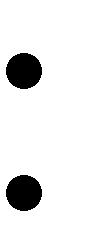 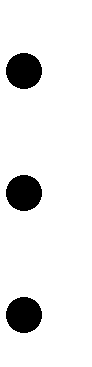 Level 1Level 2Level 3Level 4Level 5Speakingspeaks using only a few English words with common errors, and is not easily understoodspeaks using basic English words and phrases, and is generally difficult to understandspeaks using many basic English words and some grade- level academic vocabulary, creating original sentences, with some errors and pauses in conversationspeaks English with basic fluency, using grade-level words and sentences, with occasional errorsListeningunderstands only a little spoken English.understands some basic spoken vocabulary, phrases, and simple questions, with frequent repetition and explanation.understands most spoken English sentences and questions, some basic grade-level academic vocabulary, and grade-level texts read aloud, with some repetition and explanation.understands most spoken English during classroom discussions, with only occasional repetition and explanation.Foundations 1 ESL CurriculumFoundations 1 ESL CurriculumQuarter: OneGrades:  6 - 8Grades:  6 - 8Level: BeginningLevel: BeginningThemes: Introduction to school and classroom; Social interactionsThemes: Introduction to school and classroom; Social interactionsThemes: Introduction to school and classroom; Social interactionsThemes: Introduction to school and classroom; Social interactionsThemes: Introduction to school and classroom; Social interactionsThemes: Introduction to school and classroom; Social interactionsThemes: Introduction to school and classroom; Social interactionsContent Area Connections: Social Studies; MathContent Area Connections: Social Studies; MathContent Area Connections: Social Studies; MathContent Area Connections: Social Studies; MathContent Area Connections: Social Studies; MathContent Area Connections: Social Studies; MathContent Area Connections: Social Studies; MathELPBOTopicTopicTopicMaterialsMaterialsAssessmentS.1.1; S.1.2;S.1.4; S.1.5Comprehend and communicate orally, using English vocabulary for personal, social, and academic purposesS.2.2; S.2.16Comprehend and communicate orally, using spoken English for personal and social purposesR.1.5Apply knowledge of vocabulary and syntax to comprehend text R.2.5Use foundations of oral language to understand written EnglishW.2.1Write in English for a variety of purposes (personal experience)VocabularySchool locations and objects Classroom objectsTime words ShapesSchool personnel Library wordsDaily activity words Rooms of the houseGrammarGive information with “I am” Ask/answer yes or no questionsUse question words (who, what, when, where) Express likesAsk/answer information questionsListening/SpeakingOral practice of vocabulary and grammar listed above Greetings and introductionsGive/carry out commands Give personal informationReading/WritingAlphabetPhonics: short vowels a,i,oConsonants s, m, f, h, t, n, l, p, g, r, d, c, v Identify nounsIdentify verbsIdentify text features: title and authorOtherMEPA PracticeVocabularySchool locations and objects Classroom objectsTime words ShapesSchool personnel Library wordsDaily activity words Rooms of the houseGrammarGive information with “I am” Ask/answer yes or no questionsUse question words (who, what, when, where) Express likesAsk/answer information questionsListening/SpeakingOral practice of vocabulary and grammar listed above Greetings and introductionsGive/carry out commands Give personal informationReading/WritingAlphabetPhonics: short vowels a,i,oConsonants s, m, f, h, t, n, l, p, g, r, d, c, v Identify nounsIdentify verbsIdentify text features: title and authorOtherMEPA PracticeVocabularySchool locations and objects Classroom objectsTime words ShapesSchool personnel Library wordsDaily activity words Rooms of the houseGrammarGive information with “I am” Ask/answer yes or no questionsUse question words (who, what, when, where) Express likesAsk/answer information questionsListening/SpeakingOral practice of vocabulary and grammar listed above Greetings and introductionsGive/carry out commands Give personal informationReading/WritingAlphabetPhonics: short vowels a,i,oConsonants s, m, f, h, t, n, l, p, g, r, d, c, v Identify nounsIdentify verbsIdentify text features: title and authorOtherMEPA PracticeCarlos Comes to Lakeside SchoolPicture DictionariesHighpoints Reading BasicsCarlos Comes to Lakeside SchoolPicture DictionariesHighpoints Reading BasicsHighpoints Diagnostic (for student placement in September or upon arrival)MELA-OVocabulary QuizzesTeacher-made Chapter TestsQuarter One Foundations 1 Level AssessmentFoundations 1 ESL CurriculumFoundations 1 ESL CurriculumQuarter: TwoGrades:  6 - 8Grades:  6 - 8Level: BeginningLevel: BeginningThemes: Sports, Health and Nutrition, The Community (Shopping and Money), Personal Organization (Calendars)Themes: Sports, Health and Nutrition, The Community (Shopping and Money), Personal Organization (Calendars)Themes: Sports, Health and Nutrition, The Community (Shopping and Money), Personal Organization (Calendars)Themes: Sports, Health and Nutrition, The Community (Shopping and Money), Personal Organization (Calendars)Themes: Sports, Health and Nutrition, The Community (Shopping and Money), Personal Organization (Calendars)Themes: Sports, Health and Nutrition, The Community (Shopping and Money), Personal Organization (Calendars)Themes: Sports, Health and Nutrition, The Community (Shopping and Money), Personal Organization (Calendars)Content Area Connections: Social Studies; Science; MathContent Area Connections: Social Studies; Science; MathContent Area Connections: Social Studies; Science; MathContent Area Connections: Social Studies; Science; MathContent Area Connections: Social Studies; Science; MathContent Area Connections: Social Studies; Science; MathContent Area Connections: Social Studies; Science; MathELPBOTopic (italics indicate reinforcement of previously introduced topics)Topic (italics indicate reinforcement of previously introduced topics)Topic (italics indicate reinforcement of previously introduced topics)MaterialsMaterialsAssessmentS.1.1; S.1.2;S.1.4; S.1.5Comprehend and communicate orally, using English vocabulary for personal, social, and academic purposesS.2.2; S.2.16Comprehend and communicate orally, using spoken English for personal and social purposesR.1.5Apply knowledge of vocabulary and syntax to comprehend text R.2.5Use foundations of oral language to understand written EnglishW.2.1; W.2.2Write in English for a variety of purposes (personal experience)VocabularySports	Body PartsFood	MoneyClothing	ColorsAnimals	Days of the weekMonths	SeasonsAbbreviations	Weather HolidaysGrammarExpress likes and dislikes Express feelingsExpress needs and thoughts Use demonstrative pronouns Use simple present tense verbsListening/SpeakingOral practice of vocabulary and grammar listed aboveReading/WritingPhonics: short vowels e, uConsonants sv, b, w, k, z, u qu, x Write a sentenceWrite a question Write an exclamationIdentify text features: title, author, illustrator, captions Create basic summary of story (beginning, middle, end)OtherMEPA PracticeVocabularySports	Body PartsFood	MoneyClothing	ColorsAnimals	Days of the weekMonths	SeasonsAbbreviations	Weather HolidaysGrammarExpress likes and dislikes Express feelingsExpress needs and thoughts Use demonstrative pronouns Use simple present tense verbsListening/SpeakingOral practice of vocabulary and grammar listed aboveReading/WritingPhonics: short vowels e, uConsonants sv, b, w, k, z, u qu, x Write a sentenceWrite a question Write an exclamationIdentify text features: title, author, illustrator, captions Create basic summary of story (beginning, middle, end)OtherMEPA PracticeVocabularySports	Body PartsFood	MoneyClothing	ColorsAnimals	Days of the weekMonths	SeasonsAbbreviations	Weather HolidaysGrammarExpress likes and dislikes Express feelingsExpress needs and thoughts Use demonstrative pronouns Use simple present tense verbsListening/SpeakingOral practice of vocabulary and grammar listed aboveReading/WritingPhonics: short vowels e, uConsonants sv, b, w, k, z, u qu, x Write a sentenceWrite a question Write an exclamationIdentify text features: title, author, illustrator, captions Create basic summary of story (beginning, middle, end)OtherMEPA PracticeCarlos Comes to Lakeside SchoolPicture DictionariesAdapted stories and novelettesHighpoints Reading BasicsCarlos Comes to Lakeside SchoolPicture DictionariesAdapted stories and novelettesHighpoints Reading BasicsVocabulary QuizzesTeacher-made Chapter TestsQuarter Two Foundations 1 Level AssessmentFoundations 1 ESL CurriculumFoundations 1 ESL CurriculumQuarter: ThreeGrades:  6 - 8Grades:  6 - 8Level: BeginningLevel: BeginningThemes: Communication; Health and Nutrition; CareersThemes: Communication; Health and Nutrition; CareersThemes: Communication; Health and Nutrition; CareersThemes: Communication; Health and Nutrition; CareersThemes: Communication; Health and Nutrition; CareersThemes: Communication; Health and Nutrition; CareersThemes: Communication; Health and Nutrition; CareersContent Area Connections: Social Studies; Science; Math; ArtContent Area Connections: Social Studies; Science; Math; ArtContent Area Connections: Social Studies; Science; Math; ArtContent Area Connections: Social Studies; Science; Math; ArtContent Area Connections: Social Studies; Science; Math; ArtContent Area Connections: Social Studies; Science; Math; ArtContent Area Connections: Social Studies; Science; Math; ArtELPBOTopic (italics indicate reinforcement of previously introduced topics)Topic (italics indicate reinforcement of previously introduced topics)Topic (italics indicate reinforcement of previously introduced topics)MaterialsMaterialsAssessmentS.1.1; S.1.2;S.1.4; S.1.5Comprehend and communicate orally, using English vocabulary for personal, social, and academic purposesS.2.2; S.2.16; S.2.30Comprehend and communicate orally, using spoken English for personal and social purposesS.3Use spoken English to participate in academic settingsR.2.6Use foundations of oral language to understand written EnglishR.3.1; R.3.6Identify facts and evidence in order to interpret and analyze textW.2.3; W.2.4;VocabularyMath operations and measurement Forms of communicationFamily	Shapes	Colors	Sizes Food		Careers		ToolsGrammarGive personal information Use subject pronounsIdentify all forms of verb “to be” (present tense) Modify nouns with adjectivesUse correct forms of action verbsCreate negative sentences using “do/does not” Ask and answer yes/no questionsAsk and answer information questions (5 Ws)Listening/SpeakingOral practice of vocabulary and grammar listed above Conduct phone conversationReading/WritingPhonics: “ch”/ “tch” / “sh” / “ck” sounds double consonantsPunctuate statements and exclamations Fill out forms and applications Identify steps in a processSequence events in a storyUse sequence words (first, then, next, last) Write a postcard in correct formatWrite a topic sentence Write a paragraph Identify the main ideaExplain in writing the process of building an art pieceVocabularyMath operations and measurement Forms of communicationFamily	Shapes	Colors	Sizes Food		Careers		ToolsGrammarGive personal information Use subject pronounsIdentify all forms of verb “to be” (present tense) Modify nouns with adjectivesUse correct forms of action verbsCreate negative sentences using “do/does not” Ask and answer yes/no questionsAsk and answer information questions (5 Ws)Listening/SpeakingOral practice of vocabulary and grammar listed above Conduct phone conversationReading/WritingPhonics: “ch”/ “tch” / “sh” / “ck” sounds double consonantsPunctuate statements and exclamations Fill out forms and applications Identify steps in a processSequence events in a storyUse sequence words (first, then, next, last) Write a postcard in correct formatWrite a topic sentence Write a paragraph Identify the main ideaExplain in writing the process of building an art pieceVocabularyMath operations and measurement Forms of communicationFamily	Shapes	Colors	Sizes Food		Careers		ToolsGrammarGive personal information Use subject pronounsIdentify all forms of verb “to be” (present tense) Modify nouns with adjectivesUse correct forms of action verbsCreate negative sentences using “do/does not” Ask and answer yes/no questionsAsk and answer information questions (5 Ws)Listening/SpeakingOral practice of vocabulary and grammar listed above Conduct phone conversationReading/WritingPhonics: “ch”/ “tch” / “sh” / “ck” sounds double consonantsPunctuate statements and exclamations Fill out forms and applications Identify steps in a processSequence events in a storyUse sequence words (first, then, next, last) Write a postcard in correct formatWrite a topic sentence Write a paragraph Identify the main ideaExplain in writing the process of building an art pieceHighpoints Basics Units 1 – 3 Adapted stories and novelettesHighpoints Reading BasicsHighpoints Basics Units 1 – 3 Adapted stories and novelettesHighpoints Reading BasicsVocabulary QuizzesTeacher-made Chapter TestsWrite a postcardWrite steps of building an art pieceUnits 1 – 3 TestsW.2.5; W.2.6; W.2.7Write in English   for a variety of purposes W.4.4Understand and apply knowledge of standard English grammar, spelling, and conventions to improve writingIdentify details in a story Use a concept webWrite questions and answers Conduct an interviewWrite a report of the interviewOtherMEPA PracticeMEPAQuarter Three Foundations 1 Level AssessmentFoundations 1 ESL CurriculumFoundations 1 ESL CurriculumQuarter: FourGrades:  6 - 8Grades:  6 - 8Level: BeginningLevel: BeginningThemes: Numbers, City, Neighborhood, MapsThemes: Numbers, City, Neighborhood, MapsThemes: Numbers, City, Neighborhood, MapsThemes: Numbers, City, Neighborhood, MapsThemes: Numbers, City, Neighborhood, MapsThemes: Numbers, City, Neighborhood, MapsThemes: Numbers, City, Neighborhood, MapsContent Area Connections: Social Studies/Geography; MathContent Area Connections: Social Studies/Geography; MathContent Area Connections: Social Studies/Geography; MathContent Area Connections: Social Studies/Geography; MathContent Area Connections: Social Studies/Geography; MathContent Area Connections: Social Studies/Geography; MathContent Area Connections: Social Studies/Geography; MathELPBOTopic(italics indicate reinforcement of previously introduced topics)Topic(italics indicate reinforcement of previously introduced topics)Topic(italics indicate reinforcement of previously introduced topics)MaterialsMaterialsAssessmentS.1.3; S.1.5; S.1.6; S.1.10; S.1.11Comprehend and communicate orally, using English vocabulary for personal, social, and academic purposesS.3.8; S.3.9;S.3.14; 3.3.18Use spoken English to participate in academic settingsR.1.7; R.1.8Apply knowledge of vocabulary and syntax to comprehend text R.2.7Use foundations of oral language to understand written English W.2.5; W.2.7Write in English for a variety of purposes, coherent organization, and sufficient detailVocabulary Cardinal numbers Ordinal numbers Geography terms Location words Neighborhood wordsGrammarUse “do” and “does” to write questions Form negative sentencesUse prepositionsForm regular past tense verbs Use “there is” and “there are”Create pronoun/verb contractions with “to be”Listening/SpeakingOral practice of vocabulary and grammar listed aboveReading/WritingPhonics: Blends and digraphs Blend sounds to read wordsIdentify problems and solutions in a reading Identify details in a readingWrite questions and answers Read for informationAnswer reading comprehension questions Create a fact sheet with questions and answers Create chartsWrite a journal entry using past tenseVocabulary Cardinal numbers Ordinal numbers Geography terms Location words Neighborhood wordsGrammarUse “do” and “does” to write questions Form negative sentencesUse prepositionsForm regular past tense verbs Use “there is” and “there are”Create pronoun/verb contractions with “to be”Listening/SpeakingOral practice of vocabulary and grammar listed aboveReading/WritingPhonics: Blends and digraphs Blend sounds to read wordsIdentify problems and solutions in a reading Identify details in a readingWrite questions and answers Read for informationAnswer reading comprehension questions Create a fact sheet with questions and answers Create chartsWrite a journal entry using past tenseVocabulary Cardinal numbers Ordinal numbers Geography terms Location words Neighborhood wordsGrammarUse “do” and “does” to write questions Form negative sentencesUse prepositionsForm regular past tense verbs Use “there is” and “there are”Create pronoun/verb contractions with “to be”Listening/SpeakingOral practice of vocabulary and grammar listed aboveReading/WritingPhonics: Blends and digraphs Blend sounds to read wordsIdentify problems and solutions in a reading Identify details in a readingWrite questions and answers Read for informationAnswer reading comprehension questions Create a fact sheet with questions and answers Create chartsWrite a journal entry using past tenseHighpoint Basics Units 4 - 5 Adapted stories and novelettesHighpoints Reading BasicsHighpoint Basics Units 4 - 5 Adapted stories and novelettesHighpoints Reading BasicsVocabulary Quizzes Map Fact Sheets Journal EntriesHighpoints BasicsUnits 4 and 5 TestsQuarter Four Foundations 1 Level AssessmentFoundations 2 ESL CurriculumFoundations 2 ESL CurriculumQuarter: 1Grades:  6 - 8Grades:  6 - 8Level: Early IntermediateLevel: Early IntermediateThemes: Explore the World, Friendship, CelebrationThemes: Explore the World, Friendship, CelebrationThemes: Explore the World, Friendship, CelebrationThemes: Explore the World, Friendship, CelebrationThemes: Explore the World, Friendship, CelebrationThemes: Explore the World, Friendship, CelebrationThemes: Explore the World, Friendship, CelebrationContent Area Connections: Geography, World Cultures, Math, ScienceContent Area Connections: Geography, World Cultures, Math, ScienceContent Area Connections: Geography, World Cultures, Math, ScienceContent Area Connections: Geography, World Cultures, Math, ScienceContent Area Connections: Geography, World Cultures, Math, ScienceContent Area Connections: Geography, World Cultures, Math, ScienceContent Area Connections: Geography, World Cultures, Math, ScienceELPBOTopic (italics indicate reinforcement of previously introduced topics)Topic (italics indicate reinforcement of previously introduced topics)Topic (italics indicate reinforcement of previously introduced topics)MaterialsMaterialsAssessmentS.1.3; S.1.5; S.1.6;Comprehend and communicate orally, using English vocabulary for personal, social, and academic purposesS.2.23; S.2.24Comprehend and communicate orally for personal and social purposesS.3.8; S.3.9;S.3.14; 3.3.18Use spoken English to participate in academic settingsR.1.5; R.1.7; R.1.8VocabularyWords in context; word families; compound words Location and direction words, maps, land forms and transportationNeighborhood TimeAnimals, plants and habitats Feeling words, opinion words Weather and clothingGrammar Prepositions AdverbsTo Be and present tense Regular past tense There is/there are Possessive pronouns The verb “can”Capitalization and proper nouns Identify statements and exclamations Present progressive verbsListening/SpeakingExpress likes and wantsGive and carry out commands Respond to a visual image Recite a chantReading/WritingLong vowels /e/ee, ea/o/oa, ow, ai ay, Classification of soundsNote takingWord patterns (SV, SVS, SVSS)VocabularyWords in context; word families; compound words Location and direction words, maps, land forms and transportationNeighborhood TimeAnimals, plants and habitats Feeling words, opinion words Weather and clothingGrammar Prepositions AdverbsTo Be and present tense Regular past tense There is/there are Possessive pronouns The verb “can”Capitalization and proper nouns Identify statements and exclamations Present progressive verbsListening/SpeakingExpress likes and wantsGive and carry out commands Respond to a visual image Recite a chantReading/WritingLong vowels /e/ee, ea/o/oa, ow, ai ay, Classification of soundsNote takingWord patterns (SV, SVS, SVSS)VocabularyWords in context; word families; compound words Location and direction words, maps, land forms and transportationNeighborhood TimeAnimals, plants and habitats Feeling words, opinion words Weather and clothingGrammar Prepositions AdverbsTo Be and present tense Regular past tense There is/there are Possessive pronouns The verb “can”Capitalization and proper nouns Identify statements and exclamations Present progressive verbsListening/SpeakingExpress likes and wantsGive and carry out commands Respond to a visual image Recite a chantReading/WritingLong vowels /e/ee, ea/o/oa, ow, ai ay, Classification of soundsNote takingWord patterns (SV, SVS, SVSS)Highpoints Basics Units 7 - 9 On Line materialsTeacher Created MaterialsBasics Book ShelfHighpoints Reading BasicsHighpoints Basics Units 7 - 9 On Line materialsTeacher Created MaterialsBasics Book ShelfHighpoints Reading BasicsHighpoints Diagnostic (for student placement in September or upon arrival)MELA-OTeacher made tests Role PlayOral Presentations DictationPoster projects Writing projects:Family Album Class Travel Book Friendship BookBook Project Family Word Game Write a Postcard Sentence Writing DictationApply knowledge of vocabulary and syntax to comprehend textR.2.7; R.2.13; R.2.14Use foundations of oral language to understand written EnglishR.3.4; R.3.6; R.3.8Read English to identify facts and evidence in order to interpret and analyze textR.4.11Identify and analyze text elements and techniques of written English as used in a various literary genresW.2.3; W.2.5;W.2.6; W.2.7Write in English for a variety of purposes, coherent organization, and sufficient detailCause and effect Questions and Answers Writing simple sentences PoetryRecognizing and using text featuresUsing Graphic Organizers, charts, timelines Relating steps in a processRecognizing high frequency words Make predictionsDraw conclusions Classifying information Facts and OpinionsOtherMEPA PracticeGraphic OrganizersConcept Maps Student InterviewsQuarter One Early IntermediateLevel AssessmentFoundations 2 ESL CurriculumFoundations 2 ESL CurriculumQuarter: 2Grades:  6 - 8Grades:  6 - 8Level: Early IntermediateLevel: Early IntermediateThemes: Community Workers, Making a Difference, Our PlanetThemes: Community Workers, Making a Difference, Our PlanetThemes: Community Workers, Making a Difference, Our PlanetThemes: Community Workers, Making a Difference, Our PlanetThemes: Community Workers, Making a Difference, Our PlanetThemes: Community Workers, Making a Difference, Our PlanetThemes: Community Workers, Making a Difference, Our PlanetContent Area Connections: Social Studies, Math, ScienceContent Area Connections: Social Studies, Math, ScienceContent Area Connections: Social Studies, Math, ScienceContent Area Connections: Social Studies, Math, ScienceContent Area Connections: Social Studies, Math, ScienceContent Area Connections: Social Studies, Math, ScienceContent Area Connections: Social Studies, Math, ScienceELPBOTopic (italics indicate reinforcement of previously introduced topics)Topic (italics indicate reinforcement of previously introduced topics)Topic (italics indicate reinforcement of previously introduced topics)MaterialsMaterialsAssessmentS.1.2; S.1.4; S.1.6; S.2.16Communicate orally using English vocabulary for personal, social, and academic purposesS.2.23; S.2.24Comprehend and communicate orally for personal and social purposesS.3.9; S.3.12; S.3.19Communicate orally to participate in academic settingsR.1.3; R.1.9Apply knowledge of correct syntax to comprehend textR.2.12; R.2.13; R.2.14VocabularyCountries and NationalitiesTimeDirections wordsOpinion words: must, should, think, believeAnimals, plants, and habitats High Frequency wordsWords in context and word familiesGrammarConditional verbs (may, might, could) Regular past tense verbs (was, were) AdjectivesPossessive pronounsPrepositionsListening/SpeakingOral Practice of vocabulary and grammar listed aboveExpress likes and wants, and needs Give directionsReading/Writing Note taking Cause and effectPhonics: long vowelsExpress wants and feelingsR controlled vowels (ur, er, ir)Introduce how to write a paragraph (topic sentence, details, conclusionsVisualizeFact and opinionAnalyze story elements: CharactersText Structures: captions, labelsVocabularyCountries and NationalitiesTimeDirections wordsOpinion words: must, should, think, believeAnimals, plants, and habitats High Frequency wordsWords in context and word familiesGrammarConditional verbs (may, might, could) Regular past tense verbs (was, were) AdjectivesPossessive pronounsPrepositionsListening/SpeakingOral Practice of vocabulary and grammar listed aboveExpress likes and wants, and needs Give directionsReading/Writing Note taking Cause and effectPhonics: long vowelsExpress wants and feelingsR controlled vowels (ur, er, ir)Introduce how to write a paragraph (topic sentence, details, conclusionsVisualizeFact and opinionAnalyze story elements: CharactersText Structures: captions, labelsVocabularyCountries and NationalitiesTimeDirections wordsOpinion words: must, should, think, believeAnimals, plants, and habitats High Frequency wordsWords in context and word familiesGrammarConditional verbs (may, might, could) Regular past tense verbs (was, were) AdjectivesPossessive pronounsPrepositionsListening/SpeakingOral Practice of vocabulary and grammar listed aboveExpress likes and wants, and needs Give directionsReading/Writing Note taking Cause and effectPhonics: long vowelsExpress wants and feelingsR controlled vowels (ur, er, ir)Introduce how to write a paragraph (topic sentence, details, conclusionsVisualizeFact and opinionAnalyze story elements: CharactersText Structures: captions, labelsHighpoints Basics Units 10 - 12Adapted stories, novelettes, and biographies (Martin Luther King Jr.)On line materials Teacher created materials Graphic OrganizersHighpoints Reading BasicsHighpoints Basics Units 10 - 12Adapted stories, novelettes, and biographies (Martin Luther King Jr.)On line materials Teacher created materials Graphic OrganizersHighpoints Reading BasicsWord work PostersTeacher made testsHighpoints Basics Units 10 - 12 AssessmentsInterviewsWritten paragraphsFact and Opinion PosterData Chart Book Project Create captions Dictations Clue Games Role Play Treasure HuntRetell the storyUse knowledge of oral language to understand the nature of written EnglishR.3.7Indentify facts and evidence in order to interpret and analyze textR.5.8; R.5.11;R.5 12Identify and analyze purposes, structures, and elements of nonfiction textsW.2.3; W.2.5Write in English for a variety of purposesSequencingClarifying information Writing suggestions Using graphic organizersProduce informational posters with charts, tables, and graphsClassify information using concept mapsOtherMEPA PracticeOral Presentations Classroom DiscussionsQuarter One Early IntermediateLevel AssessmentFoundations 2 ESL CurriculumFoundations 2 ESL CurriculumQuarter: 3Grades:  6 - 8Grades:  6 - 8Level: Early IntermediateLevel: Early IntermediateThemes: Past and Present, Tell me More, Myths, Tall Tales and Folk Tales, Personal BestThemes: Past and Present, Tell me More, Myths, Tall Tales and Folk Tales, Personal BestThemes: Past and Present, Tell me More, Myths, Tall Tales and Folk Tales, Personal BestThemes: Past and Present, Tell me More, Myths, Tall Tales and Folk Tales, Personal BestThemes: Past and Present, Tell me More, Myths, Tall Tales and Folk Tales, Personal BestThemes: Past and Present, Tell me More, Myths, Tall Tales and Folk Tales, Personal BestThemes: Past and Present, Tell me More, Myths, Tall Tales and Folk Tales, Personal BestContent Area Connections: Social Studies (History and Civics), English Language Arts, Science, Physical EducationContent Area Connections: Social Studies (History and Civics), English Language Arts, Science, Physical EducationContent Area Connections: Social Studies (History and Civics), English Language Arts, Science, Physical EducationContent Area Connections: Social Studies (History and Civics), English Language Arts, Science, Physical EducationContent Area Connections: Social Studies (History and Civics), English Language Arts, Science, Physical EducationContent Area Connections: Social Studies (History and Civics), English Language Arts, Science, Physical EducationContent Area Connections: Social Studies (History and Civics), English Language Arts, Science, Physical EducationELPBOTopic (italics indicate reinforcement of previously introduced topics)Topic (italics indicate reinforcement of previously introduced topics)Topic (italics indicate reinforcement of previously introduced topics)MaterialsMaterialsAssessmentS.1.3; S.1. 5; S.1.6Communicate orally using English vocabulary for personal, social, and academic purposesS.2.23; S.2.24Comprehend and communicate orally for personal and social purposesS.3.9; S.3.10;S.3.14; S.3.18;S.3.19; S.3.33Communicate orally to participate in academic settingsR.1.3; R.1.9; R.1.10Apply knowledge of correct syntax to comprehend textVocabularyWords that compare, oppositesWords in contextParts of the bodyPhrases for times and places Sports, action verbsStory ElementsHigh Frequency WordsGrammar Nouns PrepositionsPresent and past tense Pronouns, Possessive Pronouns Present progressive verbsConditional verbs (may, might, could) Object pronounsAdverbsPunctuation for commandsListening/SpeakingAsk for and give information Ask for and give advice Make a speechOral presentationReading/Writing Note taking Hard/soft g and cDipthongs: oy, oo, ou, owVariant vowels: oo, ew, au, aw, ae, ai Identify quotation marksIdentify indentation of paragraphsVocabularyWords that compare, oppositesWords in contextParts of the bodyPhrases for times and places Sports, action verbsStory ElementsHigh Frequency WordsGrammar Nouns PrepositionsPresent and past tense Pronouns, Possessive Pronouns Present progressive verbsConditional verbs (may, might, could) Object pronounsAdverbsPunctuation for commandsListening/SpeakingAsk for and give information Ask for and give advice Make a speechOral presentationReading/Writing Note taking Hard/soft g and cDipthongs: oy, oo, ou, owVariant vowels: oo, ew, au, aw, ae, ai Identify quotation marksIdentify indentation of paragraphsVocabularyWords that compare, oppositesWords in contextParts of the bodyPhrases for times and places Sports, action verbsStory ElementsHigh Frequency WordsGrammar Nouns PrepositionsPresent and past tense Pronouns, Possessive Pronouns Present progressive verbsConditional verbs (may, might, could) Object pronounsAdverbsPunctuation for commandsListening/SpeakingAsk for and give information Ask for and give advice Make a speechOral presentationReading/Writing Note taking Hard/soft g and cDipthongs: oy, oo, ou, owVariant vowels: oo, ew, au, aw, ae, ai Identify quotation marksIdentify indentation of paragraphsHighpoints Basics Units 13 - 15Myths, Tall Tales, and Folk TalesAdapted Novels and NovelettesGraphic Organizers Main Idea DiagramsHighpoints Reading BasicsHighpoints Basics Units 13 - 15Myths, Tall Tales, and Folk TalesAdapted Novels and NovelettesGraphic Organizers Main Idea DiagramsHighpoints Reading BasicsTeacher made tests Poster Project Friendly letter Write an email Write a description Character MapBeginning/middle/end ChartWrite a new story endingClass BookThank you Speech Role PlayR.2.8; R.2.12;R.2. 14Use knowledge of oral language to understand the nature of written EnglishR.3.7; R.3.8Indentify facts and evidence in order to interpret and analyze textR.4.11; R.4.12Identify and analyze text elements and techniques of written English as used in various literary genresR.5.8; R.5.11; R.5.12Identify and analyze purposes, structures, and elements of nonfiction textsW.2.3; W.2.5; W.2.7Write in English for a variety of purposesWriting emails Compare and contrastElements of a story: character, setting, plot, beginning, middle, endGreek Myths Character ElementsContinuing steps to write a paragraph Identify main ideas and detailsOtherMEPA PracticeQuarter One Early IntermediateLevel AssessmentFoundations 2 ESL CurriculumFoundations 2 ESL CurriculumQuarter: 4Grades:  6 - 8Grades:  6 - 8Level: Early IntermediateLevel: Early IntermediateThemes: Our Land, Immigration, Harvest Time, SuperstarsThemes: Our Land, Immigration, Harvest Time, SuperstarsThemes: Our Land, Immigration, Harvest Time, SuperstarsThemes: Our Land, Immigration, Harvest Time, SuperstarsThemes: Our Land, Immigration, Harvest Time, SuperstarsThemes: Our Land, Immigration, Harvest Time, SuperstarsThemes: Our Land, Immigration, Harvest Time, SuperstarsContent Area Connections: Social Studies (History and Geography), ScienceContent Area Connections: Social Studies (History and Geography), ScienceContent Area Connections: Social Studies (History and Geography), ScienceContent Area Connections: Social Studies (History and Geography), ScienceContent Area Connections: Social Studies (History and Geography), ScienceContent Area Connections: Social Studies (History and Geography), ScienceContent Area Connections: Social Studies (History and Geography), ScienceELPBOTopic (italics indicate reinforcement of previously introduced topics)Topic (italics indicate reinforcement of previously introduced topics)Topic (italics indicate reinforcement of previously introduced topics)MaterialsMaterialsAssessmentS.1. 5; S.1.6; S.1.7; S.1.15; S.1.19; S.1.21Communicate orally using English vocabulary for personal, social, and academic purposesS.2.23; S.2.24Comprehend and communicate orally for personal and social purposesS.3.9; S.3.10;S.3.14; S.3.17;S.3.19; S.3.21;S.3. 28; S.3.37Communicate orally to participate in academic settingsS.4.5; S.4.7Present information orally and participate in performances that demonstrate appropriate consideration of audience, purpose, and the information conveyedR.1.7; R.1.8;VocabularyHigh Frequency WordsLand forms and bodies of waterDirection words (north, south, east and west) Regions of the U. S.Prefixes (un, re) and Suffixes (ly, y, less, ful) Abbreviations and proper namesFarming, Food, and Restaurant words IdiomsSpace and planets PlantsGrammarVerb tenses (present and past) Subject verb agreement Capitalization: proper nouns Adjectives (sensory)Future Tense Verbs and contractions (will)Listening/SpeakingAsk and answer questions with who, what, when, where Express agreement and disagreementAsk and answer questions with “How” and “Why”; “How many”, “How Much”Role Play: buying, selling, ordering items Classify information into categories Relate goals and outcomesVocabularyHigh Frequency WordsLand forms and bodies of waterDirection words (north, south, east and west) Regions of the U. S.Prefixes (un, re) and Suffixes (ly, y, less, ful) Abbreviations and proper namesFarming, Food, and Restaurant words IdiomsSpace and planets PlantsGrammarVerb tenses (present and past) Subject verb agreement Capitalization: proper nouns Adjectives (sensory)Future Tense Verbs and contractions (will)Listening/SpeakingAsk and answer questions with who, what, when, where Express agreement and disagreementAsk and answer questions with “How” and “Why”; “How many”, “How Much”Role Play: buying, selling, ordering items Classify information into categories Relate goals and outcomesVocabularyHigh Frequency WordsLand forms and bodies of waterDirection words (north, south, east and west) Regions of the U. S.Prefixes (un, re) and Suffixes (ly, y, less, ful) Abbreviations and proper namesFarming, Food, and Restaurant words IdiomsSpace and planets PlantsGrammarVerb tenses (present and past) Subject verb agreement Capitalization: proper nouns Adjectives (sensory)Future Tense Verbs and contractions (will)Listening/SpeakingAsk and answer questions with who, what, when, where Express agreement and disagreementAsk and answer questions with “How” and “Why”; “How many”, “How Much”Role Play: buying, selling, ordering items Classify information into categories Relate goals and outcomesHigh Point Basics Units 16 - 18Adapted Novels and Novelettes (Independent Reading Choices)High Point Basics Units 16 - 18Adapted Novels and Novelettes (Independent Reading Choices)High Point Unit AssessmentsMELA-ODialogue Role PlayClass Presentations Word WorkPeer Activities Retell the Story Diamante PoemStudent Generated Tests and AnswersBiographical Paragraph Descriptive ParagraphCrop Comparison ReportComparison ChartR.1.9; R.1.10; R.1.11Apply knowledge of correct syntax to comprehend textR.2.12; R.2.13; R.2.14Use knowledge of oral language to understand the nature of written EnglishR.3.7; R.3.8; R.3.12Indentify facts and evidence in order to interpret and analyze textR.4.8;Identify and analyze text elements and techniques of written English as used in various literary genresR.5.8; R.5.11;R.5 12Identify and analyze purposes, structures, and elements of nonfiction textsW.2.5; W.2.10;W.2.11; W.2.12;Write in English for a variety of purposesReading/WritingDecode multisyllabic words; words with prefixes and suffixesInteractive and Echo Reading Independent ReadingWrite a paragraph: Biographical SketchUse text structures: Maps and Charts/Diagrams Take notesVisualizeIdentify goal and outcome Make comparisonsRead and write sequencing words Read and write prediction wordsOtherCommunity Connections: Virtual VisitMEPA PracticeHighpoints Reading BasicsGoal and Outcome Graphic OrganizerVenn DiagramsCompare and Contrast EssayCollageWrite DirectionsCategory Chart Write a Postcard Friendly LetterDictationTimed Reading for Reading FluencyQuarter One Early IntermediateLevel AssessmentLiteracy ESLLiteracy ESLQuarter: 1Grades:  6 - 8Grades:  6 - 8Level: Early IntermediateLevel: Early IntermediateThemes: Folk Tales, Sports, Real World Reading, Making Connections, The Writing Process, Applying English Language Skills Across the CurriculumThemes: Folk Tales, Sports, Real World Reading, Making Connections, The Writing Process, Applying English Language Skills Across the CurriculumThemes: Folk Tales, Sports, Real World Reading, Making Connections, The Writing Process, Applying English Language Skills Across the CurriculumThemes: Folk Tales, Sports, Real World Reading, Making Connections, The Writing Process, Applying English Language Skills Across the CurriculumThemes: Folk Tales, Sports, Real World Reading, Making Connections, The Writing Process, Applying English Language Skills Across the CurriculumThemes: Folk Tales, Sports, Real World Reading, Making Connections, The Writing Process, Applying English Language Skills Across the CurriculumThemes: Folk Tales, Sports, Real World Reading, Making Connections, The Writing Process, Applying English Language Skills Across the CurriculumContent Area Connections: Science, Social Studies, Physical EducationContent Area Connections: Science, Social Studies, Physical EducationContent Area Connections: Science, Social Studies, Physical EducationContent Area Connections: Science, Social Studies, Physical EducationContent Area Connections: Science, Social Studies, Physical EducationContent Area Connections: Science, Social Studies, Physical EducationContent Area Connections: Science, Social Studies, Physical EducationELPBOTopicTopicTopicMaterialsMaterialsAssessmentS.1. 5; S.1.16;S.1.23; S.1.24Communicate orally using English vocabulary for personal, social, and academic purposesS.2.23; S.2.24Comprehend and communicate orally for personal and social purposesS.3.9; S.3.14;S.3.29; S.3.30Communicate orally to participate in academic settingsS.4.5; S.4.8Present information orally and participate in performances that demonstrate appropriate consideration of audience, purpose, and informationR.1.8; R.1.9;R.1.10; R.1.11Apply knowledge of correct syntax to comprehend textR.2.12; R.2.13;VocabularyScience Word Study: Multiple meaning words, Word origins, Word PartsGrammarVerb tenses (present, past, and future) Subject verb agreementPossessive Nouns and PronounsListening/SpeakingAsk and answer questions with who, what, when, where Express agreement and disagreementAsk and answer questions with “How” and “Why”; “How many”, “How much”Give Advise Classroom presentationReading/Writing Sequencing paragraph Comparison paragraph Story telling paragraphOtherMEPA PracticeVocabularyScience Word Study: Multiple meaning words, Word origins, Word PartsGrammarVerb tenses (present, past, and future) Subject verb agreementPossessive Nouns and PronounsListening/SpeakingAsk and answer questions with who, what, when, where Express agreement and disagreementAsk and answer questions with “How” and “Why”; “How many”, “How much”Give Advise Classroom presentationReading/Writing Sequencing paragraph Comparison paragraph Story telling paragraphOtherMEPA PracticeVocabularyScience Word Study: Multiple meaning words, Word origins, Word PartsGrammarVerb tenses (present, past, and future) Subject verb agreementPossessive Nouns and PronounsListening/SpeakingAsk and answer questions with who, what, when, where Express agreement and disagreementAsk and answer questions with “How” and “Why”; “How many”, “How much”Give Advise Classroom presentationReading/Writing Sequencing paragraph Comparison paragraph Story telling paragraphOtherMEPA PracticeEnglish to a Beat Skill Plans 8 – 10Folk Tales: Anansi, Maria and the Baker’s Bread, The Frog Who Stirred the CreamGateway to Science Life Science: The CellNonfiction Reading & Writing Workshops – selections (Harvest Festivals, See the U.S.A)Good Readers Chapters 1 - 2 Good Writers Chapter 1 Content Based Materials Comparison Graphic Organizers Story MapsEnglish to a Beat Skill Plans 8 – 10Folk Tales: Anansi, Maria and the Baker’s Bread, The Frog Who Stirred the CreamGateway to Science Life Science: The CellNonfiction Reading & Writing Workshops – selections (Harvest Festivals, See the U.S.A)Good Readers Chapters 1 - 2 Good Writers Chapter 1 Content Based Materials Comparison Graphic Organizers Story MapsHighpoints Diagnostic (for student placement in September or upon arrival)MELA-OFolk Tale DramatizationRole Play (Sports Announcer)R.2.14Use knowledge of oral language to understand the nature of written EnglishR.3.7; R.3.8Indentify facts and evidence in order to interpret and analyze textR.4.8; R.4.12Identify and analyze text elements and techniques of written English as used in various literary genresR.5.8; R.5.9;R.5 12Identify and analyze purposes, structures, and elements of nonfiction textsW.1.4; W.1.6Plan for writing building on prior knowledge, generating words, and organizing ideasW.2.5; W.2.10;W.2.11; W.2.12;Write in English for a variety of purposesQuarter One Literacy ESL Level AssessmentLiteracy ESLLiteracy ESLQuarter: 2Grades:  6 - 8Grades:  6 - 8Level:Level:Themes: Applying English Language Skills Across the CurriculumThemes: Applying English Language Skills Across the CurriculumThemes: Applying English Language Skills Across the CurriculumThemes: Applying English Language Skills Across the CurriculumThemes: Applying English Language Skills Across the CurriculumThemes: Applying English Language Skills Across the CurriculumThemes: Applying English Language Skills Across the CurriculumContent Area Connections: ScienceContent Area Connections: ScienceContent Area Connections: ScienceContent Area Connections: ScienceContent Area Connections: ScienceContent Area Connections: ScienceContent Area Connections: ScienceELPBOTopicTopicTopicMaterialsMaterialsAssessmentContinued from Quarter 1VocabularyScience Word Study: Multiple meaning words, Word origins, Word Parts, AntonymsGrammarPrepositions: Location and directions words Irregular Verbs: Past TenseListening/SpeakingGive and follow directionsReading/WritingIdentifying the main idea Vocabulary Building Strategies Descriptive writingPersonal narrativeOtherMEPA PracticeVocabularyScience Word Study: Multiple meaning words, Word origins, Word Parts, AntonymsGrammarPrepositions: Location and directions words Irregular Verbs: Past TenseListening/SpeakingGive and follow directionsReading/WritingIdentifying the main idea Vocabulary Building Strategies Descriptive writingPersonal narrativeOtherMEPA PracticeVocabularyScience Word Study: Multiple meaning words, Word origins, Word Parts, AntonymsGrammarPrepositions: Location and directions words Irregular Verbs: Past TenseListening/SpeakingGive and follow directionsReading/WritingIdentifying the main idea Vocabulary Building Strategies Descriptive writingPersonal narrativeOtherMEPA PracticeEnglish to a Beat Skill Plans 11– 12Folk Tales: Juan Bobo, The Brother Who Gave RiceGateway to Science Life Science: GeneticsNonfiction Reading & Writing Workshops - selectionsGood Readers -3Good Writers – 2 & 3 Content Based MaterialsEnglish to a Beat Skill Plans 11– 12Folk Tales: Juan Bobo, The Brother Who Gave RiceGateway to Science Life Science: GeneticsNonfiction Reading & Writing Workshops - selectionsGood Readers -3Good Writers – 2 & 3 Content Based MaterialsHighpoints Diagnostic (for student placement in September or upon arrival)Level AssessmentLiteracy ESLLiteracy ESLQuarter: 3Grades:  6 - 8Grades:  6 - 8Level:Level:Themes: Applying English Language Skills Across the CurriculmThemes: Applying English Language Skills Across the CurriculmThemes: Applying English Language Skills Across the CurriculmThemes: Applying English Language Skills Across the CurriculmThemes: Applying English Language Skills Across the CurriculmThemes: Applying English Language Skills Across the CurriculmThemes: Applying English Language Skills Across the CurriculmContent Area Connections: ScienceContent Area Connections: ScienceContent Area Connections: ScienceContent Area Connections: ScienceContent Area Connections: ScienceContent Area Connections: ScienceContent Area Connections: ScienceELPBOTopicTopicTopicMaterialsMaterialsAssessmentContinued from Quarter 2VocabularyScience Word Study: Multiple meaning words, Word origins, Word parts, Compound wordsGrammar Future Tense ModalsObject pronounsListening/Speaking Reading/WritingWrite an Advice ColumnOtherMEPA PracticeVocabularyScience Word Study: Multiple meaning words, Word origins, Word parts, Compound wordsGrammar Future Tense ModalsObject pronounsListening/Speaking Reading/WritingWrite an Advice ColumnOtherMEPA PracticeVocabularyScience Word Study: Multiple meaning words, Word origins, Word parts, Compound wordsGrammar Future Tense ModalsObject pronounsListening/Speaking Reading/WritingWrite an Advice ColumnOtherMEPA PracticeEnglish to a Beat Skill Plans 13- 14Folk Tales: Mouse-Deer Must be Quick! Bring Me Three Gifts!Gateway to Science Earth Science: Space ExplorationNonfiction Reading & Writing Workshops - selectionsGood Readers Good WritersContent Based MaterialsEnglish to a Beat Skill Plans 13- 14Folk Tales: Mouse-Deer Must be Quick! Bring Me Three Gifts!Gateway to Science Earth Science: Space ExplorationNonfiction Reading & Writing Workshops - selectionsGood Readers Good WritersContent Based MaterialsHighpoints Diagnostic (for student placement in September or upon arrival)MELA-OAdvice ColumnLevel AssessmentLiteracy ESLLiteracy ESLQuarter: 4Grades:  6 - 8Grades:  6 - 8Level:Level:Themes: Applying English Language Skills Across the CurriculmThemes: Applying English Language Skills Across the CurriculmThemes: Applying English Language Skills Across the CurriculmThemes: Applying English Language Skills Across the CurriculmThemes: Applying English Language Skills Across the CurriculmThemes: Applying English Language Skills Across the CurriculmThemes: Applying English Language Skills Across the CurriculmContent Area Connections: ScienceContent Area Connections: ScienceContent Area Connections: ScienceContent Area Connections: ScienceContent Area Connections: ScienceContent Area Connections: ScienceContent Area Connections: ScienceELPBOTopicTopicTopicMaterialsMaterialsAssessmentContinued from Quarter 3VocabularyScience Word Study: Multiple-meaning words, Word origins, Word parts, Compound wordsPersonal TraitsGrammarAdjectives: Comparatives and SuperlativesListening/SpeakingExpress opinions, Defend a positionReading/WritingWrite a scriptOtherMEPA PracticeVocabularyScience Word Study: Multiple-meaning words, Word origins, Word parts, Compound wordsPersonal TraitsGrammarAdjectives: Comparatives and SuperlativesListening/SpeakingExpress opinions, Defend a positionReading/WritingWrite a scriptOtherMEPA PracticeVocabularyScience Word Study: Multiple-meaning words, Word origins, Word parts, Compound wordsPersonal TraitsGrammarAdjectives: Comparatives and SuperlativesListening/SpeakingExpress opinions, Defend a positionReading/WritingWrite a scriptOtherMEPA PracticeEnglish to a Beat Skill Plans 15- 16Folk Tales: Does a Candle Keep You Warm? The Best MatchGateway to Science Physical Science: Measuring MatterNonfiction Reading & Writing Workshops - selectionsGood Readers Good WritersContent Based MaterialsEnglish to a Beat Skill Plans 15- 16Folk Tales: Does a Candle Keep You Warm? The Best MatchGateway to Science Physical Science: Measuring MatterNonfiction Reading & Writing Workshops - selectionsGood Readers Good WritersContent Based MaterialsHighpoints Diagnostic (for student placement in September or upon arrival)MELA-OLevel AssessmentIntermediate ESLIntermediate ESLQuarter: 1Grades:  6 - 8Grades:  6 - 8Level: IntermediateLevel: IntermediateThemes: Identity, Cooperation, Human and Animal Teams, Historical Fiction, Biography, American Cultural TraditionsThemes: Identity, Cooperation, Human and Animal Teams, Historical Fiction, Biography, American Cultural TraditionsThemes: Identity, Cooperation, Human and Animal Teams, Historical Fiction, Biography, American Cultural TraditionsThemes: Identity, Cooperation, Human and Animal Teams, Historical Fiction, Biography, American Cultural TraditionsThemes: Identity, Cooperation, Human and Animal Teams, Historical Fiction, Biography, American Cultural TraditionsThemes: Identity, Cooperation, Human and Animal Teams, Historical Fiction, Biography, American Cultural TraditionsThemes: Identity, Cooperation, Human and Animal Teams, Historical Fiction, Biography, American Cultural TraditionsContent Area Connections: Science, Math (reading and displaying data), Social Studies/Geography, Visual ArtContent Area Connections: Science, Math (reading and displaying data), Social Studies/Geography, Visual ArtContent Area Connections: Science, Math (reading and displaying data), Social Studies/Geography, Visual ArtContent Area Connections: Science, Math (reading and displaying data), Social Studies/Geography, Visual ArtContent Area Connections: Science, Math (reading and displaying data), Social Studies/Geography, Visual ArtContent Area Connections: Science, Math (reading and displaying data), Social Studies/Geography, Visual ArtContent Area Connections: Science, Math (reading and displaying data), Social Studies/Geography, Visual ArtELPBOTopic (italics indicate reinforcement of previously introduced topics)Topic (italics indicate reinforcement of previously introduced topics)Topic (italics indicate reinforcement of previously introduced topics)MaterialsMaterialsAssessmentS.1.13; S.1.18Communicate orally using English vocabulary for personal, social, and academic purposes S.3.32; S.3.33;S.3.36; S.3.46;S.3.47; S.3.48Communicate orally to participate in academic settingsR.1.9; R.1.10;R.1.11. R. 12 Apply knowledge of correct syntax to comprehend text R.2.14Use knowledge of oral language to understand the nature of written EnglishR.3.8; R.3.9Indentify facts and evidence in order to interpret and analyze textR.4.8; R.4.11Identify and analyze text elements and techniques used in various literary genresR.6. 4Gather information from a variety of sourcesR.5.8; R.5.9Identify and analyzeVocabularyDescribing words	Character traits Question words	Jobs and skillsGrammarReview: Present tense, adjectives, articles,Subject-verb agreement Subject and object pronounsPossessive and reflexive pronouns Prepositions and prepositional phrases Plural nounsCount and non-count nounsListening/SpeakingDescribe people, make comparisonsConduct an interview, give information in an interview Read a poem aloud; memorize and recite poetryDraw conclusionsMake requests, give and accept suggestions Brainstorm and generate ideasVisualizeDescribe and sequence events Role-playListen and take notesReading/WritingGenerate and Classify ideasMake a comparison chart (T-chart); data chart Preview and predictIdentify problems and solutions Identify main ideasSummarizeVocabularyDescribing words	Character traits Question words	Jobs and skillsGrammarReview: Present tense, adjectives, articles,Subject-verb agreement Subject and object pronounsPossessive and reflexive pronouns Prepositions and prepositional phrases Plural nounsCount and non-count nounsListening/SpeakingDescribe people, make comparisonsConduct an interview, give information in an interview Read a poem aloud; memorize and recite poetryDraw conclusionsMake requests, give and accept suggestions Brainstorm and generate ideasVisualizeDescribe and sequence events Role-playListen and take notesReading/WritingGenerate and Classify ideasMake a comparison chart (T-chart); data chart Preview and predictIdentify problems and solutions Identify main ideasSummarizeVocabularyDescribing words	Character traits Question words	Jobs and skillsGrammarReview: Present tense, adjectives, articles,Subject-verb agreement Subject and object pronounsPossessive and reflexive pronouns Prepositions and prepositional phrases Plural nounsCount and non-count nounsListening/SpeakingDescribe people, make comparisonsConduct an interview, give information in an interview Read a poem aloud; memorize and recite poetryDraw conclusionsMake requests, give and accept suggestions Brainstorm and generate ideasVisualizeDescribe and sequence events Role-playListen and take notesReading/WritingGenerate and Classify ideasMake a comparison chart (T-chart); data chart Preview and predictIdentify problems and solutions Identify main ideasSummarizeHighpoints A Units 1 – 2On-line encyclopedias, encyclopedias, biographiesRead out loud: Grandfather’s Journey; Just Like Me; Seven Blind Mice; My BuddySupplementary Materials: Eye on Editing 1 – Developing Editing Skills for WritingWrite Source – Skills Book: Editing and Proofreading PracticeGrammar Work 3: English Exercises in ContextGrammar Express: IntermediateEven More True Stories – An Intermediate Reader (Units 11 and 14)What a Life! Stories of Amazing People (Units 1, 9, 20)Cross-Cultural PerspectivesHighpoints A Units 1 – 2On-line encyclopedias, encyclopedias, biographiesRead out loud: Grandfather’s Journey; Just Like Me; Seven Blind Mice; My BuddySupplementary Materials: Eye on Editing 1 – Developing Editing Skills for WritingWrite Source – Skills Book: Editing and Proofreading PracticeGrammar Work 3: English Exercises in ContextGrammar Express: IntermediateEven More True Stories – An Intermediate Reader (Units 11 and 14)What a Life! Stories of Amazing People (Units 1, 9, 20)Cross-Cultural PerspectivesHighpoints Diagnostic (for student placement in September or upon arrival)Highpoints A Units 1 – 2 Assessment(Selection tests 1 – 8) MELA-OMEPASelf-Portrait Descriptive Poetry Research Poster Create a chart Written report Oral PresentationBook Projects: Describe a main character; create a timelineMultimedia photo- essaypurposes, structures, and elements of nonfiction English texts R.6.4; R.6.5Gather information from a variety of sources, analyze and evaluate the quality of the information obtained, and use it to answer their own and others’ questions W.1.4; W.1.6Plan for writing by building on prior knowledge, generating words, and organizing ideas for a particular audience and purpose W.2.8; W.2.12; W.2.13Write in English for a variety of purposes W.3.8; W.3.9Evaluate and revise word choice, sentence variety, and organization of ideas when writing in English for a particular audience and purpose W.4.5; W.4.6Understand and apply knowledge of standard English grammar, spelling, and conventions to improve writingW.5.13Use, and produce a variety of mediaSet purpose Expository writingWrite a free-verse poemUse a text features in poetry (rhyme) Locate resources and gather information Use graphic organizersRelate cause and effectWriting Process: Pre-write, draft, revise, edit, proofread, publishWrite a thank you letter Add details to paragraph Identify genre: Photo-essayOtherMEPA PracticeStories, novelettes, historical fiction (Sarah, Plain and Tall), biography (Louis Braille)Thank you letter Self-assessment Peer-assessment Portfolio evaluationQuarter One Intermediate Level AssessmentIntermediate ESLIntermediate ESLQuarter: 2Grades:  6 - 8Grades:  6 - 8Level: IntermediateLevel: IntermediateThemes: Relationships, Across Generations, Realistic fiction, Greek Fables, Adapted classics, American Cultural TraditionsThemes: Relationships, Across Generations, Realistic fiction, Greek Fables, Adapted classics, American Cultural TraditionsThemes: Relationships, Across Generations, Realistic fiction, Greek Fables, Adapted classics, American Cultural TraditionsThemes: Relationships, Across Generations, Realistic fiction, Greek Fables, Adapted classics, American Cultural TraditionsThemes: Relationships, Across Generations, Realistic fiction, Greek Fables, Adapted classics, American Cultural TraditionsThemes: Relationships, Across Generations, Realistic fiction, Greek Fables, Adapted classics, American Cultural TraditionsThemes: Relationships, Across Generations, Realistic fiction, Greek Fables, Adapted classics, American Cultural TraditionsContent Area Connections: Social Studies (Community), Technology/Media, Science (Genetics) Math (representation of data)Content Area Connections: Social Studies (Community), Technology/Media, Science (Genetics) Math (representation of data)Content Area Connections: Social Studies (Community), Technology/Media, Science (Genetics) Math (representation of data)Content Area Connections: Social Studies (Community), Technology/Media, Science (Genetics) Math (representation of data)Content Area Connections: Social Studies (Community), Technology/Media, Science (Genetics) Math (representation of data)Content Area Connections: Social Studies (Community), Technology/Media, Science (Genetics) Math (representation of data)Content Area Connections: Social Studies (Community), Technology/Media, Science (Genetics) Math (representation of data)ELPBOTopic (italics indicate reinforcement of previously introduced topics)Topic (italics indicate reinforcement of previously introduced topics)Topic (italics indicate reinforcement of previously introduced topics)MaterialsMaterialsAssessmentS.1.13; S.1.18; S.1.24Communicate orally using English vocabulary for personal, social, and academic purposesS.3.32; S.3.33;S.3.36; S.3.39S.3.46; S.3.47;S.3.48; S.3.52Communicate orally to participate in academic settingsR.1.9; R.1.10; R.1.11Apply knowledge of correct syntax to comprehend text R.2.14Use knowledge of oral language to understand the nature of written EnglishR.3.8Indentify facts and evidence in order to interpret and analyze textR.4.11Identify and analyze text elements and techniques used in various literary genresVocabularyWords about careers, family, people, friendship Family wordsWords about traitsGrammarPast and present tense Negative sentences Demonstrative pronouns Linking verbsListening/Speaking Engage in discussion Describe things Generate ideas Define and explain Make judgments Express feelingsAsk for and five advise Make comparisons Make inferences Conduct an interviewExpress likes and dislikesReading/WritingParaphraseReview, predict, and skim Set purposeIdentify cause and effect Identify genre: fables Identify sequence Compare experiences Identify plot and characterRelate main idea and detailsVocabularyWords about careers, family, people, friendship Family wordsWords about traitsGrammarPast and present tense Negative sentences Demonstrative pronouns Linking verbsListening/Speaking Engage in discussion Describe things Generate ideas Define and explain Make judgments Express feelingsAsk for and five advise Make comparisons Make inferences Conduct an interviewExpress likes and dislikesReading/WritingParaphraseReview, predict, and skim Set purposeIdentify cause and effect Identify genre: fables Identify sequence Compare experiences Identify plot and characterRelate main idea and detailsVocabularyWords about careers, family, people, friendship Family wordsWords about traitsGrammarPast and present tense Negative sentences Demonstrative pronouns Linking verbsListening/Speaking Engage in discussion Describe things Generate ideas Define and explain Make judgments Express feelingsAsk for and five advise Make comparisons Make inferences Conduct an interviewExpress likes and dislikesReading/WritingParaphraseReview, predict, and skim Set purposeIdentify cause and effect Identify genre: fables Identify sequence Compare experiences Identify plot and characterRelate main idea and detailsHigh Point A Unit 3Read out loud: Mrs. Katz and Tush, In My FamilyThe JacketAdapted classics (Oliver Twist, Moby Dick, Treasure Island)Supplementary Materials: Eye on Editing 1 – Developing Editing Skills for WritingWrite Source – Skills Book: Editing and Proofreading PracticeGrammar Work 3: English Exercises in ContextGrammar Express: IntermediateEven More True Stories – An Intermediate Reader (Units 2 and 3)Password 3: A reading and Vocabulary Text (Unit 3:High Point A Unit 3Read out loud: Mrs. Katz and Tush, In My FamilyThe JacketAdapted classics (Oliver Twist, Moby Dick, Treasure Island)Supplementary Materials: Eye on Editing 1 – Developing Editing Skills for WritingWrite Source – Skills Book: Editing and Proofreading PracticeGrammar Work 3: English Exercises in ContextGrammar Express: IntermediateEven More True Stories – An Intermediate Reader (Units 2 and 3)Password 3: A reading and Vocabulary Text (Unit 3:High Point Diagnostic (for student placement in September or upon arrival)High Point Unit 2 Assessment (selection tests 9 – 12)Compare Generations: An Interview (written and oral report)Expressive writing: Writing for personal expressionPortfolio evaluation Self-assessment Peer-assessmentLanguage acquisition assessmentEnd of unit testR.6. 4Gather information from a variety of sourcesW.1.4Plan for writing by building on prior knowledge, generating words, and organizing ideas for a particular audience and purposeW.2.8; W.2.12; W.2.13Write in English for a variety of purposesW.3.8Evaluate and revise word choice, sentence variety, and organization of ideas when writing in English for a particular audience and purposeW.4.4; W.4.5; W.4.6Understand and apply knowledge of standard English grammar, spelling, and conventions to improve writingW.5.13Use, analyze, and produce a variety of mediaIdentify setting: time and place Identify genre: autobiographyUse graphic organizers: flow chart, concept map, sequence chainWrite a dedication; labels Make a family treeUse text features in non-fictionUse text features in poetry (rhyme, rhythm, repetition) Formulate questionsTake and review notesOtherMEPA and MCAS PracticeGenetics and Unit 2: The Challenges of Youth)Thanksgiving StoriesBook Projects: Cereal box (setting, plot, character, summary), interview a characterQuarter 2 Intermediate Level AssessmentIntermediate ESLIntermediate ESLQuarter: 3Grades:  6 - 8Grades:  6 - 8Level: IntermediateLevel: IntermediateThemes: Community, Natural Disasters, Realistic Fiction, Environment, Contributions to Society: African Americans and International WomenThemes: Community, Natural Disasters, Realistic Fiction, Environment, Contributions to Society: African Americans and International WomenThemes: Community, Natural Disasters, Realistic Fiction, Environment, Contributions to Society: African Americans and International WomenThemes: Community, Natural Disasters, Realistic Fiction, Environment, Contributions to Society: African Americans and International WomenThemes: Community, Natural Disasters, Realistic Fiction, Environment, Contributions to Society: African Americans and International WomenThemes: Community, Natural Disasters, Realistic Fiction, Environment, Contributions to Society: African Americans and International WomenThemes: Community, Natural Disasters, Realistic Fiction, Environment, Contributions to Society: African Americans and International WomenContent Area Connections: Social Studies (disaster relief), Technology and media, Science and the Environment, Fine ArtsContent Area Connections: Social Studies (disaster relief), Technology and media, Science and the Environment, Fine ArtsContent Area Connections: Social Studies (disaster relief), Technology and media, Science and the Environment, Fine ArtsContent Area Connections: Social Studies (disaster relief), Technology and media, Science and the Environment, Fine ArtsContent Area Connections: Social Studies (disaster relief), Technology and media, Science and the Environment, Fine ArtsContent Area Connections: Social Studies (disaster relief), Technology and media, Science and the Environment, Fine ArtsContent Area Connections: Social Studies (disaster relief), Technology and media, Science and the Environment, Fine ArtsELPBOTopic (italics indicate reinforcement of previously introduced topics)Topic (italics indicate reinforcement of previously introduced topics)Topic (italics indicate reinforcement of previously introduced topics)MaterialsMaterialsAssessmentS.3.32; S.3.33;S.3.36; S.3.46;S.3.47; S.3.48Communicate orally to participate in academic settingsR.1.9; R.1.10;R.1.11. R. 12 Apply knowledge of correct syntax to comprehend text R.2.14Use knowledge of oral language to understand the nature of written EnglishR.3.8; R.3.9Indentify facts and evidence in order to interpret and analyze textR.4.8; R.4.11Identify and analyze text elements and techniques used in various literary genresR.6. 4Gather information from a variety of sourcesR.5.8; R.5.9Identify and analyze purposes, structures, and elements of nonfiction English texts R.6.4; R.6.5Gather informationVocabularyWords about communities, natural resources, nature, environment, disasters, propagandaGrammarFuture tenseStatements with there is and there are Plural nounsPrepositionsAdjectives that compare Indefinite pronouns Modals: should, must, can CommandsIndefinite adjectives Ordinals Contractions Helping verbsListening/Speaking Engage in discussion Formulate solutions Make comparisons ReciteBrainstorm ideasLearn about propagandaGive and carry out commandsReading/Writing Make a K-W-L chart Preview and predict Identify genreUse visuals to confirm meaningVocabularyWords about communities, natural resources, nature, environment, disasters, propagandaGrammarFuture tenseStatements with there is and there are Plural nounsPrepositionsAdjectives that compare Indefinite pronouns Modals: should, must, can CommandsIndefinite adjectives Ordinals Contractions Helping verbsListening/Speaking Engage in discussion Formulate solutions Make comparisons ReciteBrainstorm ideasLearn about propagandaGive and carry out commandsReading/Writing Make a K-W-L chart Preview and predict Identify genreUse visuals to confirm meaningVocabularyWords about communities, natural resources, nature, environment, disasters, propagandaGrammarFuture tenseStatements with there is and there are Plural nounsPrepositionsAdjectives that compare Indefinite pronouns Modals: should, must, can CommandsIndefinite adjectives Ordinals Contractions Helping verbsListening/Speaking Engage in discussion Formulate solutions Make comparisons ReciteBrainstorm ideasLearn about propagandaGive and carry out commandsReading/Writing Make a K-W-L chart Preview and predict Identify genreUse visuals to confirm meaningHigh Point A Unit 4Newspapers Internet Reference booksNewspaper reports Television coverage Internet postings Personal accounts On-line almanacs LibraryPublic servicesRead out loud: Nature’s Green Umbrella, Rachel Carson: A Woman who Loved Nature, HurricaneSupplementary Materials:What a Life! Stories of Amazing People (Units 8, 12, 13,15, 17,19)American VoicesEye on Editing 1 – Developing Editing Skills for WritingWrite Source – Skills Book:High Point A Unit 4Newspapers Internet Reference booksNewspaper reports Television coverage Internet postings Personal accounts On-line almanacs LibraryPublic servicesRead out loud: Nature’s Green Umbrella, Rachel Carson: A Woman who Loved Nature, HurricaneSupplementary Materials:What a Life! Stories of Amazing People (Units 8, 12, 13,15, 17,19)American VoicesEye on Editing 1 – Developing Editing Skills for WritingWrite Source – Skills Book:High Point Diagnostic (for student placement in September or upon arrival)High Point A (Selection tests 13 – 16)Oral report Opinion paragraph Haiku poem Friendly letterBook Project: Classroom play based on Night of the TwistersOral presentation Public Service Poster Persuasive  essay End of unit testfrom a variety of sources, analyze and evaluate the quality of the information obtained, and use it to answer their own and others’ questions W.1.4; W.1.6Plan for writing by building on prior knowledge, generating words, and organizing ideas for a particular audience and purpose W.2.8; W.2.12; W.2.13Write in English for a variety of purposes W.3.8; W.3.9Evaluate and revise word choice, sentence variety, and organization of ideas when writing in English for a particular audience and purpose W.4.5; W.4.6Understand and apply knowledge of standard English grammar, spelling, and conventions to improve writingW.5.13Use, analyze, and produce a variety of mediaSet purposeConfirm and revise predictions ThemeWrite an opinion paragraph Write a friendly letter Write a haiku poemAnalyze persuasive techniques Identify author’s purpose Make a Venn diagram  Identify genre: stage playUse text structures and features in plays Evaluate the impact of medium on meaning Analyze characters and settingRewrite the playOtherMEPA and MCAS PracticeEditing and Proofreading PracticeGrammar Work 3: English Exercises in ContextGrammar Express: IntermediateEven More True Stories – An Intermediate Reader (Units 5)Self-assessment Peer assessment Portfolio evaluationLanguage acquisition assessmentQuarter 3 Intermediate Level AssessmentIntermediate ESLIntermediate ESLQuarter: 4Grades:  6 - 8Grades:  6 - 8Level: IntermediateLevel: IntermediateThemes: Traditions, Greek Myths, Tall Tales, Folk Tales, Realistic fictionThemes: Traditions, Greek Myths, Tall Tales, Folk Tales, Realistic fictionThemes: Traditions, Greek Myths, Tall Tales, Folk Tales, Realistic fictionThemes: Traditions, Greek Myths, Tall Tales, Folk Tales, Realistic fictionThemes: Traditions, Greek Myths, Tall Tales, Folk Tales, Realistic fictionThemes: Traditions, Greek Myths, Tall Tales, Folk Tales, Realistic fictionThemes: Traditions, Greek Myths, Tall Tales, Folk Tales, Realistic fictionContent Area Connections: Social Studies, Technology/Media, Art, Science (Wild Animals)Content Area Connections: Social Studies, Technology/Media, Art, Science (Wild Animals)Content Area Connections: Social Studies, Technology/Media, Art, Science (Wild Animals)Content Area Connections: Social Studies, Technology/Media, Art, Science (Wild Animals)Content Area Connections: Social Studies, Technology/Media, Art, Science (Wild Animals)Content Area Connections: Social Studies, Technology/Media, Art, Science (Wild Animals)Content Area Connections: Social Studies, Technology/Media, Art, Science (Wild Animals)ELPBOTopic (italics indicate reinforcement of previously introduced topics)Topic (italics indicate reinforcement of previously introduced topics)Topic (italics indicate reinforcement of previously introduced topics)MaterialsMaterialsAssessmentS.2.31; S.2.32Communicate orally, using spoken English for personal and social reasonsS.3.36; S.3.46;S.3.47; S.3.48Communicate orally to participate in academic settingsR.1.9; R.1.10;R.1.11. R. 12 Apply knowledge of correct syntax to comprehend text R.2.14Use knowledge of oral language to understand the nature of written EnglishR.3.8; R.3.9Indentify facts and evidence in order to interpret and analyze textR.4.8; R.4.11Identify and analyze text elements and techniques used in various literary genresR.6. 4Gather information from a variety of sourcesR.5.8; R.5.9Identify and analyze purposes, structures,Vocabulary Describing words Storytelling words Antonyms SuffixesTime and cause words Sensory words Colloquialisms Onomatopoeia AlliterationGrammar Prepositional phrases Use complete sentences Compound sentencesComplex sentences (dependent and independent clauses)Present perfect tense Past progressive Helping verbsListening/Speaking Engage in discussion Synthesize information Formulate questions Make inferences Express  opinions Draw conclusions NegotiatePoem (choral reading) Identify author’s purpose Make comparisonsVocabulary Describing words Storytelling words Antonyms SuffixesTime and cause words Sensory words Colloquialisms Onomatopoeia AlliterationGrammar Prepositional phrases Use complete sentences Compound sentencesComplex sentences (dependent and independent clauses)Present perfect tense Past progressive Helping verbsListening/Speaking Engage in discussion Synthesize information Formulate questions Make inferences Express  opinions Draw conclusions NegotiatePoem (choral reading) Identify author’s purpose Make comparisonsVocabulary Describing words Storytelling words Antonyms SuffixesTime and cause words Sensory words Colloquialisms Onomatopoeia AlliterationGrammar Prepositional phrases Use complete sentences Compound sentencesComplex sentences (dependent and independent clauses)Present perfect tense Past progressive Helping verbsListening/Speaking Engage in discussion Synthesize information Formulate questions Make inferences Express  opinions Draw conclusions NegotiatePoem (choral reading) Identify author’s purpose Make comparisonsHigh Point A Unit 5Library and internet sourcesBooks for research, atlas, encyclopediasRead out loud: Coyote: A Trickster Tale from the American Southwest, The Eagle and the Moon Gold, Gilgamesh the KingSeedfolksDomitila, a Mexican Folk TaleHigh Point A Unit 5Library and internet sourcesBooks for research, atlas, encyclopediasRead out loud: Coyote: A Trickster Tale from the American Southwest, The Eagle and the Moon Gold, Gilgamesh the KingSeedfolksDomitila, a Mexican Folk TaleHigh Point Diagnostic (for student placement in September or upon arrival)High Point Selection tests 17 – 20Comparison chartMultimedia presentationOral presentationBook project: classroom bookParagraph writing: Goal and outcomeMake a Tall Tale MapReport on Wild AnimalsTravel GuideWrite a friendly letterand elements of nonfiction English texts R.6.4; R.6.5Gather information from a variety of sources, analyze and evaluate the quality of the information obtained, and use it to answer their own and others’ questions W.1.4; W.1.6Plan for writing by building on prior knowledge, generating words, and organizing ideas for a particular audience and purpose W.2.8; W.2.12; W.2.13Write in English for a variety of purposes W.3.8; W.3.9Evaluate and revise word choice, sentence variety, and organization of ideas when writing in English for a particular audience and purpose W.4.5; W.4.6Understand and apply knowledge of standard English grammar, spelling, and conventions to improve writingW.5.13Use, and produce a variety of mediaSummarizeIdentify cause and effect Retell a storyIdentify character’s motive Form generalizations Listen to a poemReading/Writing Preview and predict Set purposeIdentify genre: Greek MythUse text features in fiction and non-fiction Character traits and motivesPlot: goal and outcomes Fantasy and reality Compare myths in an essayCompare fiction and nonfiction Analyze and synthesize information Make judgmentsRelate events in a sequence Make a character chartUse a mind mapMonitor your reading (preview, visualize, clarify, paraphrase)Identify main ideaUse graphic organ1zers (time line, note-taking chart, cause and effect story chart)Write a character study Read a poemSetting Style ThemeInterpret figurative language (hyperbole)OtherMCAS PracticeSupplementary Materials: Eye on Editing 1 – Developing Editing Skills for WritingWrite Source – Skills Book: Editing and Proofreading PracticeGrammar Work 3: English Exercises in ContextGrammar Express: IntermediateEven More True Stories – An Intermediate Reader (Unit 8)Narrative Character chart End of unit test Self-assessment Peer-assessmentPortfolio evaluationLanguage acquisition assessmentQuarter 4 Intermediate Level AssessmentTransitioning ESLTransitioning ESLQuarter: 1Grades:  6 – 8Grades:  6 – 8Level: TransitioningLevel: TransitioningThemes: Communication, Belonging, Resisting Peer Pressure, American Cultural TraditionsThemes: Communication, Belonging, Resisting Peer Pressure, American Cultural TraditionsThemes: Communication, Belonging, Resisting Peer Pressure, American Cultural TraditionsThemes: Communication, Belonging, Resisting Peer Pressure, American Cultural TraditionsThemes: Communication, Belonging, Resisting Peer Pressure, American Cultural TraditionsThemes: Communication, Belonging, Resisting Peer Pressure, American Cultural TraditionsThemes: Communication, Belonging, Resisting Peer Pressure, American Cultural TraditionsContent Area Connections: Math (measurement), Social Studies/Geography and World CulturesContent Area Connections: Math (measurement), Social Studies/Geography and World CulturesContent Area Connections: Math (measurement), Social Studies/Geography and World CulturesContent Area Connections: Math (measurement), Social Studies/Geography and World CulturesContent Area Connections: Math (measurement), Social Studies/Geography and World CulturesContent Area Connections: Math (measurement), Social Studies/Geography and World CulturesContent Area Connections: Math (measurement), Social Studies/Geography and World CulturesELPBOTopic (italics indicate reinforcement of previously introduced topics)Topic (italics indicate reinforcement of previously introduced topics)Topic (italics indicate reinforcement of previously introduced topics)MaterialsMaterialsAssessmentS.1.31; S.1.33Communicate orally using English vocabulary for personal, social, and academic purposesS.3.62Communicate orally to participate in academic settingsR.1.11; R.1.12Apply knowledge of correct syntax to comprehend text R.2.14Use knowledge of oral language to understand the nature of written EnglishR.3.8; R.3.9Identify facts and evidence in order to interpret and analyze textR.4.11; R.4.12Identify and analyze text elements and techniques used in various literary genres R.5.12Indentify and analyze purposes, structures, and elements of nonfiction texts R.6.4VocabularyWords in contextHomonyms, synonyms, antonyms Multiple meaningsCognatesUsing the dictionary, thesaurus, encyclopedia Word formsGrammarReview: Present, past, future (affirmative, negative, interrogative and tag endings)Singular and plural nouns; adjectives Pronoun agreementCapitalization, quotation marks, commas, semicolons, and colonsIndefinite, reflexive and possessive pronounsCompound sentences with conjunctionsListening/SpeakingParaphrase ideas and thoughts to express meaning Express feelings, needs, ideas and opinionsWork effectively with a partner Peer conference support Recitations and retelling a story Respond to a visual imageReading/WritingReview: Writing process, parts of a 5 paragraph essay, paragraph structureMain idea and details Setting, plot, conflict, theme Fantasy and reality ParaphrasingMaking inferenceVocabularyWords in contextHomonyms, synonyms, antonyms Multiple meaningsCognatesUsing the dictionary, thesaurus, encyclopedia Word formsGrammarReview: Present, past, future (affirmative, negative, interrogative and tag endings)Singular and plural nouns; adjectives Pronoun agreementCapitalization, quotation marks, commas, semicolons, and colonsIndefinite, reflexive and possessive pronounsCompound sentences with conjunctionsListening/SpeakingParaphrase ideas and thoughts to express meaning Express feelings, needs, ideas and opinionsWork effectively with a partner Peer conference support Recitations and retelling a story Respond to a visual imageReading/WritingReview: Writing process, parts of a 5 paragraph essay, paragraph structureMain idea and details Setting, plot, conflict, theme Fantasy and reality ParaphrasingMaking inferenceVocabularyWords in contextHomonyms, synonyms, antonyms Multiple meaningsCognatesUsing the dictionary, thesaurus, encyclopedia Word formsGrammarReview: Present, past, future (affirmative, negative, interrogative and tag endings)Singular and plural nouns; adjectives Pronoun agreementCapitalization, quotation marks, commas, semicolons, and colonsIndefinite, reflexive and possessive pronounsCompound sentences with conjunctionsListening/SpeakingParaphrase ideas and thoughts to express meaning Express feelings, needs, ideas and opinionsWork effectively with a partner Peer conference support Recitations and retelling a story Respond to a visual imageReading/WritingReview: Writing process, parts of a 5 paragraph essay, paragraph structureMain idea and details Setting, plot, conflict, theme Fantasy and reality ParaphrasingMaking inferenceHighpoints B Unit 1 - 6 CD SelectionsDaily Oral LanguageSuggested Novels:On My HonorIn the Year of the Boar and Jackie RobinsonScope Anthology Short Stories: The Last Leaf, Than You MamGrade Level NovelsHighpoints B Unit 1 - 6 CD SelectionsDaily Oral LanguageSuggested Novels:On My HonorIn the Year of the Boar and Jackie RobinsonScope Anthology Short Stories: The Last Leaf, Than You MamGrade Level NovelsHighpoints Diagnostic (for student placement in September or upon arrival)MELA-OOral reports Classroom discussionsRole play or dramatizationsPresentationsHighpoints B Unit 1 selection tests 1 – 6 and End of Unit TestSelf assessments Peer assessments PoemsPersonal histories Self portraits Journal writingGather information from a variety of sourcesW.1.7Plan for writing by building on prior knowledge, generating words, and organizing ideas for a particular audience and purposeW.2.8; W.2.10;W.2.12; W.2.13Write in English for a variety of purposesW.3.8; W.3.10Evaluate and revise word choice, sentence variety, and organization of ideas when writing in English for a particular audience and purposeW.4.4; W.4.5; W.4.6Understand and apply knowledge of standard English grammar, spelling, and conventions to improve writingW.5.13Use, analyze, and produce a variety of mediaElaboration Make predictionsWriting DialoguesPoetry (free verse, bio-poem, diamante) Author’s purposeMood/tone Symbolism SummarizationPre-reading activities Alliteration Fact/OpinionElements of a short story SimilePersonification Drawing Conclusions MCAS prepAuthor’s purpose Making judgments Create a visual image FolktaleEditing RevisingOther:MEPA PracticeIn the Theme Library Selections Online materialsGraphic Organizers Teacher created materialsMCAS Tests and Prep materialsReaders’ responseBook ProjectsCreative Writing (Fantasies and Dialogues)Expository Reports Teacher-made testsResponse to a writing prompt (5 paragraphs)Plot diagramsQuarter 1 Transitioning Level AssessmentTransitioning ESLTransitioning ESLQuarter: 2Grades:  6 – 8Grades:  6 – 8Level: TransitioningLevel: TransitioningThemes: Belonging, Dreams and Decisions, Self Esteem, Peer Pressure, American Cultural TraditionsThemes: Belonging, Dreams and Decisions, Self Esteem, Peer Pressure, American Cultural TraditionsThemes: Belonging, Dreams and Decisions, Self Esteem, Peer Pressure, American Cultural TraditionsThemes: Belonging, Dreams and Decisions, Self Esteem, Peer Pressure, American Cultural TraditionsThemes: Belonging, Dreams and Decisions, Self Esteem, Peer Pressure, American Cultural TraditionsThemes: Belonging, Dreams and Decisions, Self Esteem, Peer Pressure, American Cultural TraditionsThemes: Belonging, Dreams and Decisions, Self Esteem, Peer Pressure, American Cultural TraditionsContent Area Connections: Science/Biology, Math, Social Studies/American and African American HistoryContent Area Connections: Science/Biology, Math, Social Studies/American and African American HistoryContent Area Connections: Science/Biology, Math, Social Studies/American and African American HistoryContent Area Connections: Science/Biology, Math, Social Studies/American and African American HistoryContent Area Connections: Science/Biology, Math, Social Studies/American and African American HistoryContent Area Connections: Science/Biology, Math, Social Studies/American and African American HistoryContent Area Connections: Science/Biology, Math, Social Studies/American and African American HistoryELPBOTopic (italics indicate reinforcement of previously introduced topics)Topic (italics indicate reinforcement of previously introduced topics)Topic (italics indicate reinforcement of previously introduced topics)MaterialsMaterialsAssessmentS.1.27; S.1.33Communicate orally using English vocabulary for personal, social, and academic purposesS.3.62; S.3.65Communicate orally to participate in academic settingsR.1.11; R.1.12Apply knowledge of correct syntax to comprehend text R.2.14Use knowledge of oral language to understand the nature of written EnglishR.3.8; R.3.9; R.3.11Identify facts and evidence in order to interpret and analyze textR.4.11; R.4.12Identify and analyze text elements and techniques used in various literary genresVocabularyWords in Context Multiple Meanings Suffixes and Prefixes IdiomsSynonyms and Antonyms HomonymsWord formsUsing the thesaurus Word OriginsGrammarReview possessive nouns and pronounsAdverbs Prepositional phrasesCompound subjects and Predicates Complex sentencesSubordinating Conjunctions Present and Past Continuous ModalsTwo Word Verbs Adjectives(Comparative and Superlative)Listening/SpeakingParaphrase ideas and thoughts to express meaning Express feelings, needs, ideas and opinionsWork effectively with a partner RecitationsPeer conference support Retell a storyAsk and Answer Questions Respond to a Visual ImageVocabularyWords in Context Multiple Meanings Suffixes and Prefixes IdiomsSynonyms and Antonyms HomonymsWord formsUsing the thesaurus Word OriginsGrammarReview possessive nouns and pronounsAdverbs Prepositional phrasesCompound subjects and Predicates Complex sentencesSubordinating Conjunctions Present and Past Continuous ModalsTwo Word Verbs Adjectives(Comparative and Superlative)Listening/SpeakingParaphrase ideas and thoughts to express meaning Express feelings, needs, ideas and opinionsWork effectively with a partner RecitationsPeer conference support Retell a storyAsk and Answer Questions Respond to a Visual ImageVocabularyWords in Context Multiple Meanings Suffixes and Prefixes IdiomsSynonyms and Antonyms HomonymsWord formsUsing the thesaurus Word OriginsGrammarReview possessive nouns and pronounsAdverbs Prepositional phrasesCompound subjects and Predicates Complex sentencesSubordinating Conjunctions Present and Past Continuous ModalsTwo Word Verbs Adjectives(Comparative and Superlative)Listening/SpeakingParaphrase ideas and thoughts to express meaning Express feelings, needs, ideas and opinionsWork effectively with a partner RecitationsPeer conference support Retell a storyAsk and Answer Questions Respond to a Visual ImageHigh Point B Units 7 – 12Side by SideFocus on Grammar Daily Oral Language Online materialsWarriner’s English Grammar and CompositionTeacher created materials Novels:The Skin I’m InSupplemental Novels: Maniac Magee Call it CourageA Christmas Carol (adapted)High Point B Units 7 – 12Side by SideFocus on Grammar Daily Oral Language Online materialsWarriner’s English Grammar and CompositionTeacher created materials Novels:The Skin I’m InSupplemental Novels: Maniac Magee Call it CourageA Christmas Carol (adapted)High Point Selection and Unit TestsPoster Projects Book Projects Oral presentations Oral reportsClassroom discussionsRole play or dramatizationsSelf Assessments Peer AssessmentsR.5.12Identify and analyze purposes, structures, and elements of nonfiction texts R.6.4Gather information from a variety of sourcesW.1.7Plan for writing by building on prior knowledge, generating words, and organizing ideas for a particular audience and purposeW.2.8; W.2.10; W.2.11Write in English for a variety of purposesW.3.8; W.3.10; W.3.11Evaluate and revise word choice, sentence variety, and organization of ideas when writing in English for a particular audience and purposeW.4.4; W.4.5; W.4.6Understand and apply knowledge of standard English grammar, spelling, and conventions to improve writingReading/Writing Metaphors Hyperbole Inferences FlashbackPre-reading Activities FolktaleElements of Short Story PoetryTheme5 paragraph essay focusing on introduction and transition wordsPoint of View Making predictions Making Evaluations Summarization DialogueSequence Paraphrase Characterization Elaboration Continue Similes Story Outcome Cause and EffectHow to answer an open response question Drawing conclusionsCompare/ContrastCreate a headline for a newspaper EditingRevising Biography Foreshadowing Realistic Fiction DiaryAuthor’s PurposeMCAS and MEPA PracticeScope Anthology Short stories: The Gift of the Magi, The SafecrackerPoems by Maya Angelou and Langston HughesIn the Theme Library SelectionsMCAS tests Graphic OrganizersMCAS Prep MaterialsAim Higher MCAS Level HCreative Writing  Write an outcome Dialogues Diary entries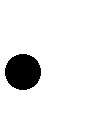 Journal Writing Readers’ response PoemsDiamanteRhyming Plot diagramsHistorical Events Chart 5 paragraph essays Previous MCAS test  Readingselections Writingprompts  Open response questionsTeacher created tests Story Outcome EssaysQuarter 2 Transitioning Level AssessmentTransitioning ESLTransitioning ESLQuarter: 3Grades:  6 – 8Grades:  6 – 8Level: TransitioningLevel: TransitioningThemes: Conflict, Changes and Continuity, American Cultural Traditions, Black American’s and Women’s Contributions to SocietyThemes: Conflict, Changes and Continuity, American Cultural Traditions, Black American’s and Women’s Contributions to SocietyThemes: Conflict, Changes and Continuity, American Cultural Traditions, Black American’s and Women’s Contributions to SocietyThemes: Conflict, Changes and Continuity, American Cultural Traditions, Black American’s and Women’s Contributions to SocietyThemes: Conflict, Changes and Continuity, American Cultural Traditions, Black American’s and Women’s Contributions to SocietyThemes: Conflict, Changes and Continuity, American Cultural Traditions, Black American’s and Women’s Contributions to SocietyThemes: Conflict, Changes and Continuity, American Cultural Traditions, Black American’s and Women’s Contributions to SocietyContent Area Connections: Science, Math Social StudiesContent Area Connections: Science, Math Social StudiesContent Area Connections: Science, Math Social StudiesContent Area Connections: Science, Math Social StudiesContent Area Connections: Science, Math Social StudiesContent Area Connections: Science, Math Social StudiesContent Area Connections: Science, Math Social StudiesELPBOTopic (italics indicate reinforcement of previously introduced topics)Topic (italics indicate reinforcement of previously introduced topics)Topic (italics indicate reinforcement of previously introduced topics)MaterialsMaterialsAssessmentS.1.31; S.1.32Communicate orally using English vocabulary for personal, social, and academic purposesS.3.62; S.3.65; S.3.68Communicate orally to participate in academic settingsR.1.11; R.1.12Apply knowledge of correct syntax to comprehend text R.2.14Use knowledge of oral language to understand the nature of written EnglishR.3.8; R.3.9; R.3.11Identify facts and evidence in order to interpret and analyze textR.4.11; R.4.12Identify and analyze text elements and techniques used in various literary genresR.5.12VocabularyWords in Context Multiple Meanings Suffixes and Prefixes Synonyms and Antonyms Word formsGreek and Latin Roots Borrowed WordsGrammarModalsComplex Sentences Two Word Verbs Past Participle Present Perfect Tense Conditionals Relative ClausesIf ClausesListening/SpeakingParaphrase ideas and thoughts to express meaning Express feelings, needs, ideas and opinionsWork effectively with a partner RecitationsPeer conference support Retell a storyAsk and Answer Questions Respond to a Visual ImageVocabularyWords in Context Multiple Meanings Suffixes and Prefixes Synonyms and Antonyms Word formsGreek and Latin Roots Borrowed WordsGrammarModalsComplex Sentences Two Word Verbs Past Participle Present Perfect Tense Conditionals Relative ClausesIf ClausesListening/SpeakingParaphrase ideas and thoughts to express meaning Express feelings, needs, ideas and opinionsWork effectively with a partner RecitationsPeer conference support Retell a storyAsk and Answer Questions Respond to a Visual ImageVocabularyWords in Context Multiple Meanings Suffixes and Prefixes Synonyms and Antonyms Word formsGreek and Latin Roots Borrowed WordsGrammarModalsComplex Sentences Two Word Verbs Past Participle Present Perfect Tense Conditionals Relative ClausesIf ClausesListening/SpeakingParaphrase ideas and thoughts to express meaning Express feelings, needs, ideas and opinionsWork effectively with a partner RecitationsPeer conference support Retell a storyAsk and Answer Questions Respond to a Visual ImageHigh Point B Units 13 - 16Scope Anthology Short stories: The Necklace, The Lady or the TigerMCAS Prep materialsAim Higher MCAS Level HIn the Theme Library Selections Online materialsGreek MythsGrade Level Novels and Plays: The Diary of Anne Frank Suggested Novels:Call It Courage The Outsiders Maniac MageeGraphic Organizers Teacher created materialsHigh Point B Units 13 - 16Scope Anthology Short stories: The Necklace, The Lady or the TigerMCAS Prep materialsAim Higher MCAS Level HIn the Theme Library Selections Online materialsGreek MythsGrade Level Novels and Plays: The Diary of Anne Frank Suggested Novels:Call It Courage The Outsiders Maniac MageeGraphic Organizers Teacher created materialsHigh Point B Selection and Unit TestsFriendly Letter/EnvelopeCreate a Timeline Research Paper Self Assessments Peer Assessments Journal writing Readers’ response Book ProjectsTeacher created testsResponse to a writing prompt  (5 paragraphs)Plot diagramsIdentify and analyze purposes, structures, and elements of nonfiction texts R.6.4Gather information from a variety of sourcesW.1.7Plan for writing by building on prior knowledge, generating words, and organizing ideas for a particular audience and purposeW.2.8; W.2.10;W.2.11; W.2.12; W.2.14Write in English for a variety of purposesW.3.7; W.3.8;W.3.10; W.3.11Evaluate and revise word choice, sentence variety, and organization of ideas when writing in English for a particular audience and purposeW.4.4; W.4.5; W.4.6Understand and apply knowledge of standard English grammar, spelling, and conventions to improve writingReading/WritingParts of a 5 Paragraph Essay-focus on conclusion and varied sentence patternsMythsPoint of View ConflictPoetry(rhyming scheme) Onomatopoeia CharacterizationTheme Foreshadowing Flashback Imagery PredictionsInterpret a timeline Elaboration Summarization PlayBiography Friendly LetterAddressing an envelope Taking NotesOutliningMaking Generalizations Identify GenreUsing the Internet Fantasy/Reality Plot Diagrams Cause and Effect Story Outcomes BibliographyOtherMCAS and MEPA PracticeMCAS testsMCAS Prep MaterialsAim Higher MCAS Level HPrevious MCAS Tests  Readingselections WritingPrompts Open ResponseWebbingPlot Diagram Poem  I AMCreative Writing Story OutcomeQuarter 3 Transitioning Level AssessmentTransitioning ESLTransitioning ESLQuarter: 4Grades:  6 – 8Grades:  6 – 8Level: TransitioningLevel: TransitioningThemes: Overcoming Obstacles, Biography, Autobiography and MemoirThemes: Overcoming Obstacles, Biography, Autobiography and MemoirThemes: Overcoming Obstacles, Biography, Autobiography and MemoirThemes: Overcoming Obstacles, Biography, Autobiography and MemoirThemes: Overcoming Obstacles, Biography, Autobiography and MemoirThemes: Overcoming Obstacles, Biography, Autobiography and MemoirThemes: Overcoming Obstacles, Biography, Autobiography and MemoirContent Area Connections: Math, Science, Social StudiesContent Area Connections: Math, Science, Social StudiesContent Area Connections: Math, Science, Social StudiesContent Area Connections: Math, Science, Social StudiesContent Area Connections: Math, Science, Social StudiesContent Area Connections: Math, Science, Social StudiesContent Area Connections: Math, Science, Social StudiesELPBOTopic (italics indicate reinforcement of previously introduced topics)Topic (italics indicate reinforcement of previously introduced topics)Topic (italics indicate reinforcement of previously introduced topics)MaterialsMaterialsAssessmentS.1.31; S.1.32; S.1.33Communicate orally using English vocabulary for personal, social, and academic purposes S.3.64; S.3.65Communicate orally to participate in academic settingsR.1.11; R.1.12Apply knowledge of correct syntax to comprehend text R.2.14; R.2.15Use knowledge of oral language to understand the nature of written EnglishR.3.9; R.3.10; R.3.11Identify facts and evidence in order to interpret and analyze textR.4.11; R.4.12Identify and analyze text elements and techniques used in various literary genres R.5.12Identify and analyze purposes, structures, and elements of nonfiction texts R.6.4Gather informationVocabulary Words in Context Multiple meanings SuffixesSynonyms Antonyms Homonyms Word forms AcronymsIdioms continuedGrammarPast and Future Perfect GerundsUse of infinitives Active/Passive Voice InterjectionsListening/SpeakingParaphrase ideas and thought s to express meaning Express feelings, needs, ideas and opinionsWork effectively with a partner RecitationsPeer conference support Retell a storyAsk and Answer Questions Respond to a VisualReading/Writing 5 paragraph essay Persuasive EssayVocabulary Words in Context Multiple meanings SuffixesSynonyms Antonyms Homonyms Word forms AcronymsIdioms continuedGrammarPast and Future Perfect GerundsUse of infinitives Active/Passive Voice InterjectionsListening/SpeakingParaphrase ideas and thought s to express meaning Express feelings, needs, ideas and opinionsWork effectively with a partner RecitationsPeer conference support Retell a storyAsk and Answer Questions Respond to a VisualReading/Writing 5 paragraph essay Persuasive EssayVocabulary Words in Context Multiple meanings SuffixesSynonyms Antonyms Homonyms Word forms AcronymsIdioms continuedGrammarPast and Future Perfect GerundsUse of infinitives Active/Passive Voice InterjectionsListening/SpeakingParaphrase ideas and thought s to express meaning Express feelings, needs, ideas and opinionsWork effectively with a partner RecitationsPeer conference support Retell a storyAsk and Answer Questions Respond to a VisualReading/Writing 5 paragraph essay Persuasive EssayHigh Point B Units 17 - 20Scope Anthology  Short stories MCAS Prep materialsAim Higher MCAS Level HIn the Theme Library Selections Online materialsGraphic OrganizersGrade Level Novels, Biography, Autobiography and Memoir:  Malcolm X Suggested Novels:Call It Courage The Outsiders Maniac MageeTeacher created materialsHigh Point B Units 17 - 20Scope Anthology  Short stories MCAS Prep materialsAim Higher MCAS Level HIn the Theme Library Selections Online materialsGraphic OrganizersGrade Level Novels, Biography, Autobiography and Memoir:  Malcolm X Suggested Novels:Call It Courage The Outsiders Maniac MageeTeacher created materialsHigh Point B Selection and Unit TestsPersuasive Essay Journal writing Readers’ response Book Projects Teacher created testsResponse to a writing prompt  (5 paragraphs)Plot diagrams Previous MCAS Tests  Reading selections  Writing Prompts Open ResponseBusiness Letter Writing a ReviewPersonal Experience andfrom a variety of sourcesW.1.7Plan for writing by building on prior knowledge, generating words, and organizing ideas for a particular audience and purposeW.2.8; W.2.10;W.2.11; W.2.12; W.2.14Write in English for a variety of purposesW.3.7; W.3.8;W.3.10; W.3.11Evaluate and revise word choice, sentence variety, and organization of ideas when writing in English for a particular audience and purposeW.4.4; W.4.5; W.4.6Understand and apply knowledge of standard English grammar, spelling, and conventions to improve writingCharacterization ImageryPlot Diagram Continue Metaphors InferenceCause and Effect Main idea/Details Theme Predictions Business LetterElements of a Short Story Elaboration SummarizationRevising EditingMaking Judgments Writing a ReviewPre-reading Activities Genre: Autobiography PropagandaOtherMCAS and MEPA PracticeMCAS testsMCAS Prep MaterialsAim Higher MCAS Level HAutobiographyQuarter 4 Transitioning Level Assessment